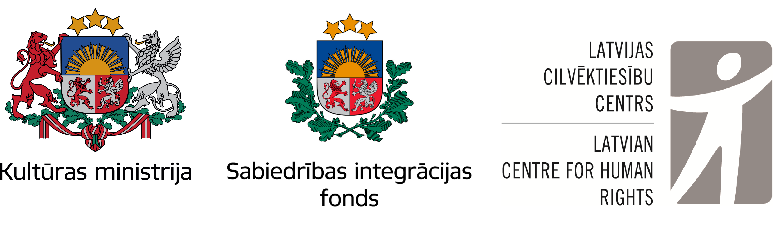 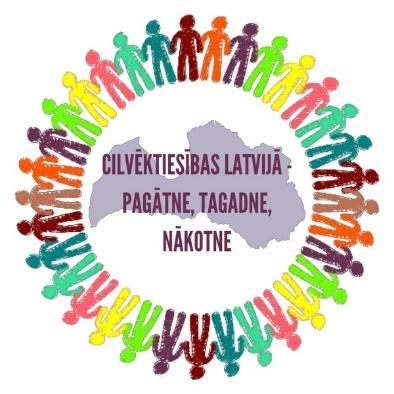 Seminārs pedagogiem“Mēs un cilvēktiesības”2024. gada 12. un 13. martāZOOMProgramma12. marts9:00 – 9:15 Pieslēgšanās ZOOM9:15 – 10:45 Cilvēktiesību vēsture un attīstība. Metodoloģijas analīze.10:45– 11:00 Pārtraukums11:00 – 12:30  Cilvēktiesību nozīme, paaudzes, veidi. Metodoloģijas analīze.12:30 – 13:30 Pusdienu pārtraukums13:30 – 15:00 Vai cilvēktiesības var ierobežot? Metodoloģijas analīze.13. marts9:00 - 9:15- Pieslēgšanās ZOOM9:15 – 10:45 – Cilvēktiesību pieejamība un izaicinājumi. Kā aizsargāt cilvēktiesības? Metodoloģijas analīze.10:45 – 11:00 – Pārtraukums.11:00 – 13:00 – Vai ir iespējams nodrošināt cilvēktiesības visiem: sociālo tiesību īstenošanas izaicinājumi. Metodoloģijas analīze.13:00 – 14:00 Pusdienu pārtraukums.14:00 – 15:00 Pedagoga kompetences darbā ar cilvēktiesību jautājumiem. Resursi. Noslēgums.Seminārs tiek organizēts projektā “Cilvēktiesības Latvijā – pagātne, tagadne, nākotne”, kuru finansiāli atbalsta Sabiedrības integrācijas fonds no Kultūras ministrijas piešķirtajiem Latvijas valsts budžeta līdzekļiem. Vairāk par projektu:  https://cilvektiesibas.org.lv/lv/projects/projekts-cilvektiesibas-latvija-pagatne-tagadne-na-590/ 